Муниципальное Собрание Череповецкого муниципального района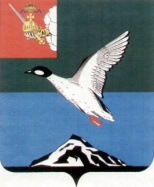 Р Е Ш Е Н И Еот 24.08.2017  № 365г.ЧереповецО прекращении полномочий членов административной комиссии в Череповецкоммуниципальном районеВасильева В.И., Плашенкова Д.В.На основании заявлений членов административной комиссии                           в Череповецком муниципальном районе Васильева В.И., Плашенкова Д.В., руководствуясь Порядком приема и рассмотрения предложений                            по персональному составу административной комиссии в Череповецком муниципальном районе, утвержденным решением Муниципального Собрания района от 25.08.2010 № 259, Муниципальное Собрание района РЕШИЛО:1. Прекратить с 24 августа 2017 года полномочия членов административной комиссии в Череповецком муниципальном районе Васильева В.И., Плашенкова Д.В.2. Внести изменение в персональный состав административной комиссии в Череповецком муниципальном районе, утвержденный решением Муниципального Собрания района от 26.02.2006 № 269 «Об утверждении персонального состава административной комиссии», исключив из состава комиссии Васильева Виктора Ильича,  Плашенкова Дениса Валерьевича.3. Решение подлежит опубликованию в газете «Сельская новь»                        и размещению на официальном сайте Череповецкого муниципального района в информационно-телекоммуникационной сети Интернет.Председатель МуниципальногоСобрания района                                                                              И.В. Афромеев